الجامعة المستنصرية 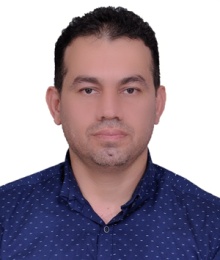 كليــــــــة التربية                           السيرة الذاتية (CV)قسم الفيزياءاسم التدريسي : خالد غالب محمد محسناللقب العلمي  : مدرس مساعد الشهادات الدراسية :حاصل على شهادة البكالريوس من  الجامعة المستنصرية / كلية العلوم /قسم الفيزياء 2004-2005حاصل على شهادة الماجستير من روسيا /جامعة الكافئو / كلية الفيزياء /2016-2017بتقدير جيد جدا الخبرة الاكاديمية والتدريس :تدريس مختبر الكهربائية في كلية العلوم 2017-2018-2019تدريس مختبر الالكترونكس في كلية التربية 2019-2020المقررات الدراسية التي تم تدريسها :تجارب مختبر الكهربائية تجارب مختبر الاكترونكسالانتساب المهني والجمعيات :مسؤول وحدة الاعلام والنشاطات في مؤسسة الشباب العراقي (NGO)/فرع المستنصرية2008  مسؤول لجنة ضيافة مجلس الجامعة 2018-2019عضو لجنة التشريفات والاستقبال للندوات والورش التي يحضرها رئيس الجامعة 2017-2019عضو لجنة تقييم لموظفي رئاسة الجامعة2017-2018 عضو لجنة ارتباط النت في الرئاسة 2012-2014 مسؤول لجنة متابعة الأوامر الجامعية التي تتم توقيعها من قبل رئيس الجامعة 2017-2019عضو لجنة غيابات الطلبة في كلية التربية 2019- 2020عضو لجنة الجودة في مختبرات كلية التربية المنشورات العلمية :نشر بحث مشترك في مكتبة (IEEE) المقام في جامعة (ADA) بمشاركة أساتذة في كلية العلوم كتب الشكر :كتابان شكروتقدير من وزير التعليم العالي اكثر من عشرة كتب شكر وتقدير من رئيس الجامعة المستنصريةكتاب شكر وتقدير من عميد كلية العلوم